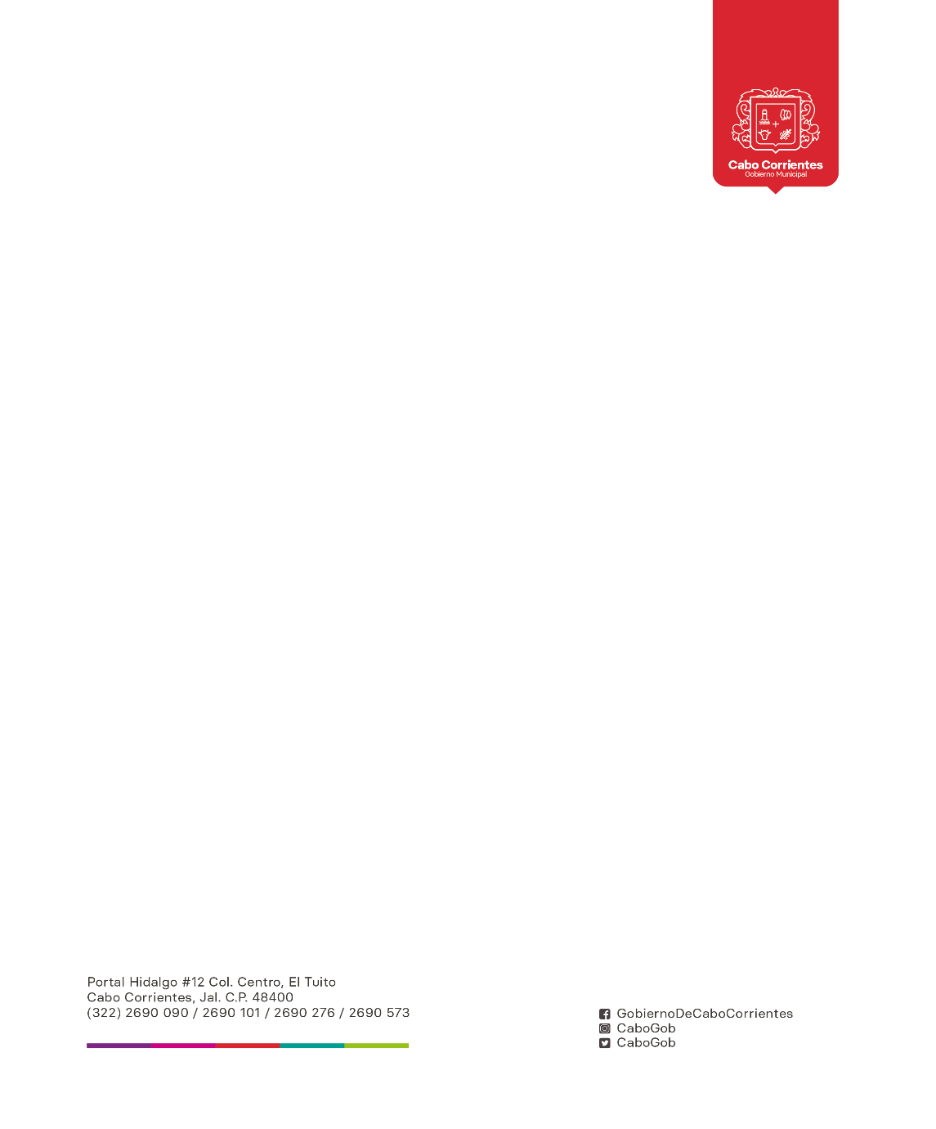 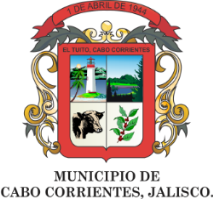 AGENDA PRESIDENCIAL DE CABO CORRIENTES, JALISCO MARZO 2019AGENDA PRESIDENCIAL DE CABO CORRIENTES, JALISCO MARZO 2019AGENDA PRESIDENCIAL DE CABO CORRIENTES, JALISCO MARZO 2019AGENDA PRESIDENCIAL DE CABO CORRIENTES, JALISCO MARZO 2019AGENDA PRESIDENCIAL DE CABO CORRIENTES, JALISCO MARZO 2019AGENDA PRESIDENCIAL DE CABO CORRIENTES, JALISCO MARZO 2019AGENDA PRESIDENCIAL DE CABO CORRIENTES, JALISCO MARZO 2019LUNESMARTESMIERCOLESJUEVESVIERNESSABADODOMINGO1 Festejos del Aniversario del Municipio y Audiencia Ciudadana2 Audiencia Ciudadana3 Audiencia Ciudadana4 Audiencia Ciudadana y Reunión con personal de cultura del Estado 5 Audiencia Ciudadana6 7 8 Audiencia Ciudadana9 Salida a Guadalajara, Jalisco, reunión en la Secretaría del Agua.10 Inauguración Universidad para la Paz y el Desarrollo UCPAZ México y atención Ciudadana  11 Rueda de Prensa sobre el Reglamento COPA JALISCO 12 Audiencia Ciudadana13 Reunión intermunicipal de prevención de dengue y formación de la red14 15 Reunión de Seguridad Publica en Puerto Vallarta16  Audiencia Ciudadana  17  Audiencia Ciudadana18 Vacaciones19  Vacaciones20  21 22  Vacaciones23  Vacaciones24  Vacaciones25  Vacaciones26  Vacaciones272829 Salida a Puerto Vallarta y sesión de Cabildo30